ΣΧΟΛΗ ΕΠΑΓΓΕΛΜΑΤΩΝ ΥΓΕΙΑΣ ΚΑΙ ΠΡΟΝΟΙΑΣ 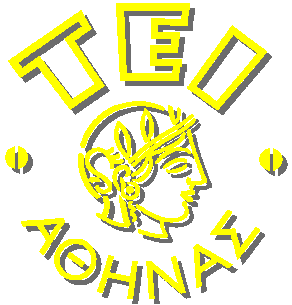 ΤΜΗΜΑ ΝΟΣΗΛΕΥΤΙΚΗΣ    ΠΡΟΓΡΑΜΜΑ ΜΕΤΑΠΤΥΧΙΑΚΩΝ ΣΠΟΥΔΩΝ                                «ΤΡΑΥΜΑΤΑ ΚΑΙ ΕΛΚΗ, ΘΕΡΑΠΕΙΑ - ΦΡΟΝΤΙΔΑ»Μάθημα: ΔΙΟΙΚΗΣΗ ΜΟΝΑΔΩΝ ΥΓΕΙΑΣ( ΜΕ9)Επιστημονικά Υπεύθυνος: Μάρθα Κελέση, Αναπληρώτρια Καθηγήτρια                                                  Μάργαρη Νικολέτα, Επίκουρη ΚαθηγήτριαΑίθουσα Διδασκαλίας: 1ος όροφος του κτηρίου K13 , ΤΕΙ ΑθήναςΗμέρα: ΤρίτηΏρα: 15:00-17:00 μμ                                                                         Ακαδ. Έτος 2017-2018α/αΗμερομηνίαΘεματική ΕνότηταΕισηγητής1ο10-10-17 Βασικές λειτουργίες της διοίκησης, οργανωτική δομή των οργανισμών και παράγοντες που επηρεάζουν τη δομή τους.Κελέση Μάρθα2ο17-10-17 Στελέχωση-Βασικές αρχές στελέχωσης, πολιτικές και μέθοδοι σχεδιασμού στελέχωσης. Πρόγραμμα εργασίαςΜάργαρη Νικολέτα3ο24-10-17 Διαχείριση ανθρώπινου δυναμικού, Επιλογή προσωπικού, Συγγραφή βιογραφικού σημειώματος. Αξιολόγηση προσωπικού,Εκπαίδευση και ανάπτυξη προσωπικού.Κελέση Μάρθα/Φασόη Γεωργία4ο31-10-17 Παρακίνηση προσωπικού-Επαγγελματική ικανοποίηση.Σταυροπούλου Αρετή5ο7-11-17 Ηγεσία:Κλασσικές και Σύγχρονες θεωρίες-Ηγετικός ρόλος και συναισθηματική νοημοσύνη στο χώρο της Υγειονομικής περίθαλψης.Μάργαρη Νικολέτα6ο14-11-17 Λήψη αποφάσεων και επίλυση προβλημάτων-Συμμετοχική λήψη αποφάσεων.Μάργαρη Νικολέτα7ο21-11-17 Διαχείριση συγκρούσεων-ΔιαπραγμάτευσηΚελέση Μάρθα/Σταυροπούλου Α.8ο28-11-17 Διοίκηση ποιότητας-Ικανοποίηση των ασθενών από τις υπηρεσίες υγείας.Κελέση Μάρθα/Σταυροπούλου Α.9ο5-12-17 Αξιολόγηση της ποιότητας στις υπηρεσίες υγείας- Βελτίωση της ποιότητας-Πιστοποίηση.Κελέση Μάρθα10ο12-12-17 Προϋπολογισμός-Βασικές αρχές κατάρτισης προϋπολογισμού-DRGs.Κελέση Μάρθα11ο19-12-17 Ηθικά –Δεοντολογικά θέματα-Ηθικά ζητήματα στην έρευνα, δικαιώματα των ασθενώνΣταυροπούλου Αρετή12ο09-01-18 Εργασιακό στρες και Επαγγελματική εξουθένωση.Κελέση Μάρθα13o16-01-18 Διοικώντας ένα πολιτισμικά ετερογενές εργατικό δυναμικό.Μάργαρη Νικολέτα14o23-01-18Παρουσιάσεις μεθόδων Στελέχωσης και Προγράμματος εργασίαςΚελέση-Μάργαρη